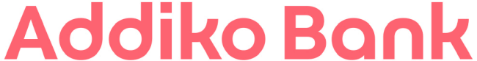 Objava za medijeAna Dorić Škeva nova je članica Uprave Addiko Bank d.d. Zagreb, srpanj 2022. – Savjet Hrvatske narodne banke potvrdio je Anu Dorić Škevu novom članicom uprave Addiko banke odgovornom za rizike. Na toj dužnosti zamijenila je Dubravka Mlikotića kojem je mandat istekao.  „Ponosna sam što sam gotovo od samih početaka Addiko banke bila dijelom ove netipične priče te što su moj trud i predanost prepoznati. Radujem se novim poslovnim izazovima s kojima ću se, uz podršku ostalih članova Uprave, vjerujem, uspješno nositi“, izjavila je Ana Dorić Škeva. Kao nova članica Uprave Addiko banke Ana će biti odgovorna za kontrolu rizika, upravljanje kreditnim rizikom, upravljanje rizičnom aktivom, imovinom i nabavom Addiko Grupe te za pružanje potpore upravljanju rizicima Addiko Grupe.  U više od 18 godina rukovoditeljskog iskustva u financijskim institucijama Ana je stekla bogato iskustvo u području rizika, revizije i korporativnog upravljanja. Na prethodnoj poziciji izvršnog direktora unutarnje revizije u Addiko banci bila je zadužena za planiranje i provedbu revizijskih angažmana, implementaciju regulatornih zahtjeva, transformaciju unutarnje revizije u skladu s međunarodnim revizijskim standardima, suradnju s regulatornim tijelima, Addiko Grupom i eksternim revizorima. „Drago mi je što je Nadzorni odbor prepoznao doprinos Ane Dorić Škeva u transformaciji banke i njezino radno iskustvo u području rizika i unutarnje revizije te da je između velikog broja kandidata za ovu poziciju izabrana interna kandidatkinja, što je dokaz da Addiko izgrađuje kandidate za visoke menadžerske pozicije.“, izjavio je Mario Žižek, predsjednik Uprave Addiko banke i dodao: „Dubravku Mlikotiću zahvaljujem na predanosti i suradnji u proteklih šest i pol godina te velikom doprinosu koji je dao u transformaciji k specijalističkoj banci kakva smo danas. “Ana Dorić Škeva završila je Ekonomski fakultet u Zagrebu, a prije Addiko banke radila je u Ministarstvu financija s direktnom linijom odgovornosti prema ministru financija te u Raiffeisen Leasingu kao direktorica Odjela problematičnih plasmana i post prodaje. Obnašala je funkcije predsjednice revizorskog i članice nadzornog odbora Financijske Agencije, a danas je predsjednica revizorskog odbora Addiko Bank d.d. Sarajevo.   Imenovanjem Ane Dorić Škeva Addiko banka potvrđuje svoju usmjerenost k uvođenju više žena na rukovodeće pozicije i aktivnoj politici uključivosti i raznolikosti. Kontakt za medije: Korporativne komunikacijeKatarina KantolićEmail: katarina.kantolic@addiko.comTel: 091 4978 027